Kangasalan kaupungin esi- ja perusopetuksen oppilashuoltosuunnitelmaSuoraman koulu ja esiopetusOppilas- ja opiskeluhuoltolain (alkaen 1.8.2014) tarkoituksena onedistää opiskelijoiden oppimista, terveyttä ja hyvinvointia sekä osallisuutta ja ehkäistä ongelmien syntymistä;edistää oppilaitosyhteisön ja opiskeluympäristön hyvinvointia, terveellisyyttä ja turvallisuutta, esteettömyyttä, yhteisöllistä toimintaa sekä kodin ja oppilaitoksen välistä yhteistyötä;turvata varhainen tuki sitä tarvitseville;turvata opiskelijoiden tarvitsemien opiskeluhuoltopalvelujen yhdenvertainen saatavuus ja laatu;vahvistaa opiskeluhuollon toteutumista ja johtamista toiminnallisena kokonaisuutena ja monialaisena yhteistyönä.Oppilashuollon kokonaistarve ja käytettävissä olevat oppilashuoltopalvelutSuoraman koulussa on tällä hetkellä 549 alakoulun oppilasta. Lisäksi samassa koulurakennuksessa on yhteensä 70 esikoululaista neljässä ryhmässä. Koulun oppilasmäärä kasvaa vuosittain uudisrakentamisen ja vilkkaan muuttoliikkeen myötä. Suoraman koulu vastaanottaa oppilaita aina kolmannelle luokalle Tursolan korttelikoulusta. Tänä lukuvuonna yksi kolmas luokka jäi poikkeuksellisesti opiskelemaan Tursolan koulurakennukseen Suoraman koulun tilanpuutteen vuoksi.  Lukuvuoden 2020-2021 Tursolan koulu on liitetty hallinnollisesti Suoraman kouluun.Suoraman koulun oppilasaines on heterogeenistä. Lisäksi oppilaita on useista eri kieli- ja kulttuuritaustoista.  Kaikki oppilaat opiskelevat pääsääntöisesti omissa kotiluokissaan. Tukea järjestetään yksilöllisesti oppilaan tarpeiden mukaan esim. joustavilla opetusjärjestelyillä ja laaja-alaisen erityisopettajan tuella. Erityisopetusresurssia Suoraman koulussa on 104 tuntia.Suoraman esiopetuksessa on oma konsultoiva varhaiskasvatuksen erityisopettaja.Lisäksi koulussa toimii kaksi koko kaupunkia palvelevaa kuntouttavaa pienluokkaa, joissa työskentelee yhteensä kaksi erityisluokanopettajaa ja kuusi koulunkäynninohjaajaa.Suoraman koulussa on tarjolla koulupsykologin, -kuraattorin ja terveydenhuollon palveluja, joihin ovat mahdollisuuksien mukaan oikeutettuja myös Suoraman esiopetuksen lapset.  Kouluterveydenhoitaja ottaa vastaan viereisessä rakennuksessa ja on kiireellisissä asioissa tavoitettavissa maanantaista torstaihin. Muita tukipalveluja ovat neuvolan, perheneuvolan ja sosiaalitoimen palvelut.Lukuvuoden 2021-2022 erityisenä oppilashuollollisena teemana on koronaepidemiasta palautuminen kohti normaalimpaa työskentelyä ja toimintakulttuuria. Tämä asia otetaan huomioon mm. suunniteltaessa hyvinvoinnin vuosikellon jalkauttamista kouluun.Yhteisöllinen oppilashuolto Koko oppilaitosyhteisöä tukeva ehkäisevä yhteisöllinen työ on opiskeluhuollon ensisijainen toteuttamismuoto. Yhteisöllisellä oppilashuollolla edistetään kouluyhteisön ja -ympäristön esteettömyyttä, terveellisyyttä, turvallisuutta ja hyvinvointia. Se on lisäksi toimintakulttuuri, joka edistää oppilaiden oppimista, sosiaalista vastuullisuutta, vuorovaikutusta ja osallisuutta.Jokaisella oppilaitoksessa työskentelevällä on velvollisuus edistää oppilaiden, opiskelijoiden ja koko koulu- ja oppilaitosyhteisön hyvinvointia sekä yhteistyötä huoltajien kanssa. Ensisijainen vastuu yhteisön hyvinvoinnista on koulun tai oppilaitoksen henkilökunnalla. Yhteisön toimintakulttuurin kehittämistä ja yhteisöllistä työtä johtaa rehtori.Terveyteen ja hyvinvointiin liittyvät näkökohdat otetaan huomioon kaikessa arjen toiminnassa: opetuksen sisällöissä, menetelmissä ja käytännön järjestelyissä sekä muussa toiminnassa kuten välitunneilla ja ruokailutilanteissa.Opiskeluhuoltopalvelujen työntekijät eli psykologit, kuraattorit, kouluterveydenhuollon edustajat osallistuvat yhteisölliseen opiskeluhuoltotyöhön. Huoltajien ja oppilaiden edustus on tärkeä osa yhteisöllisen opiskeluhuoltotyön suunnittelua ja toteutusta. Myös muut oppilaitoksessa työskentelevät työntekijät kuten kiinteistönhoitaja ja ateria- ja siivouspalvelujen henkilöstö osallistuvat yhteisöllisen opiskeluhuollon toteuttamiseen ja mahdollisesti myös oppilaitoksessa.Yhteisöllisen opiskeluhuollon toteuttaminen on oppilaitoskohtaisen opiskeluhuoltoryhmän keskeinen tehtävä. Ryhmä vastaa myös opiskeluhuollon kokonaisuuden suunnittelusta, kehittämisestä ja arvioinnista koulussa ja oppilaitoksessa.	Yhteisöllinen opiskeluhuoltotyö koostuu muun muassa seuraavista asioista (thl):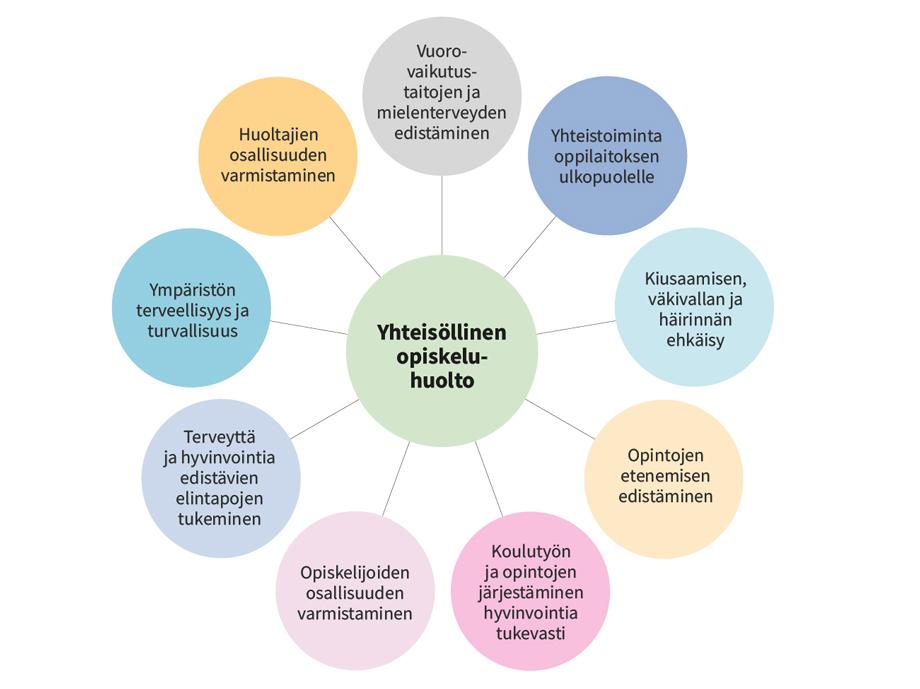 Yhteisöllisen oppilashuollon järjestäminen ja toimintatavatYhteisöllisen oppilashuollon johtaminenSuoraman koulun yhteisöllistä oppilashuoltoa johtaa rehtori Jyrki Taipale. Hänen sijaisenaan toimii apulaisrehtori Juha Kleemola.Henkilöstön oppilashuollollisen osaamisen kehittäminenKoulun henkilöstöä kannustetaan hakemaan seudullisiin oppilashuoltoa tukeviin koulutuksiin. Koulun yhteisöllisen oppilashuollon ryhmän jäseniä osallistuu kaupungin järjestämiin koulutuksiin ja tuo tietoa koulutuksista koko henkilökunnalle. Lisäksi kuluvana lukuvuonna järjestettävässä Laaja-alaiset hyvinvointitaidot ja positiivinen pedagogiikka yhteisöllisessä oppilashuollossa –koulutuksessa on myös koulustamme osallistujia.Esiopetuksessa toteutetaan varhaiskasvatuksen suunnitelmaa henkilöstön kehittämisestä ja ajantasaisesta tiedosta. Esiopetuksen henkilökunta osallistuu kaupungin järjestämiin koulutuksiin mahdollisuuksien mukaan aktiivisesti, ja sopimuksen mukaan myös muiden tahojen järjestämiin koulutuksiin.Kaupungissamme toimii lukuvuonna 2021-2022 laaja-alaisten hyvinvointitaitojen tutoropettaja Pia Viljanen. Hänen tukensa kohdistuu pääasiassa kolmannen luokan opettajille.Koulukohtaisen oppilashuoltoryhmän toimintatavat ja käytännöt Suoraman koulun yhteisölliseen oppilashuoltoryhmään kuuluvat rehtori, varhaiskasvatusyksikön johtaja(esiopetus) ja/tai vastuuopettaja, koulun laaja-alainen erityisopettaja, varhaiskasvatuksen erityisopettaja, kouluterveydenhoitaja, koulupsykologi, koulukuraattori ja koulun kasvatusohjaaja sekä tarvittaessa luokanopettaja/varhaiskasvatuksen opettaja, 2 oppilaskunnan edustajaa sekä koulun vanhempainyhdityksen edustaja. Lisäksi tarvittaessa oppilahuoltoryhmän kokoukseen voidaan kutsua koulun ulkopuolinen taho,  esimerkiksi nuorisotoimi, poliisi tai lastensuojelu. Yhteisöllinen oppilashuoltoryhmä kokoontuu vähintään 4 kertaa lukuvuodessa. Kokouksia järjestetään tarpeen mukaan lähi- ja/tai etäkokouksina. Rehtori lähettää kokouskutsun ja esityslistan ryhmän jäsenille. Koulun yhteisöllinen oppilashuoltoryhmä vastaa oppilashuollon suunnittelusta, kehittämisestä, ohjauksesta ja arvioinnista.Suoraman esiopetuksessa kokoontuu yhteisöllinen oppilashuoltoryhmä, jonka kokoonkutsujana on varhaiskasvatusyksikön johtaja. Ryhmään kuuluvat varhaiskasvatusyksikön johtaja, varhaiskasvatuksen erityisopettaja, opetus- ja kasvatushenkilöstöä sekä tarvittaessa muu esiopetuksen ulkopuolinen taho. Yhteisöllinen oppilashuoltoryhmä kokoontuu vähintään kaksi kertaa vuodessa esiopetusryhmittäin suunnitellakseen ryhmän tuen tarpeiden järjestämistä. Asioina ovat esiopetuksen järjestäminen, lasten tuen tarpeet ja mahdolliset tuen rakenteet. Muistiot arkistoidaan esiopetuksen oppilashuollon asiakirjoihin. Suoraman esiopetuksessa toimii myös pedagoginen ryhmä, johon kuuluu varhaiskasvatusyksikön johtaja sekä ryhmien opettajat ja tarvittaessa varhaiskasvatuksen erityisopettaja. Ryhmä linjaa yhteisön pedagogisia kysymyksiä ja toimintatapoja. Koko yhteisön tasolla pedagogista osaamista vahvistetaan yhteisöä koskevissa pedagogisissa koulutuksissa, palavereissa ja illoissa. Oppilashuollon yhteistyö varhaiskasvatuksen ja perusopetuksen välillä sekä erityisesti esiopetuksen siirtymävaiheissaLapsen siirtyessä varhaiskasvatuksesta esiopetukseen käytetään Päikky-järjestelmässä olevaa ”Oppimissuunnitelma varhaiskasvatuksesta esiopetukseen” -lomaketta, joka tehdään keväällä lapsen varhaiskasvatusyksikössä yhdessä lapsen huoltajien kanssa. Esiopettaja tallentaa lomakkeen Wilma-järjestelmään, samoin myös tehostetun/erityisen tuen suunnitelmat. Varhaiskasvatus kutsuu esiopetuksen edustajan mukaan kevään erityisen ja tehostetun tuen palavereihin. Esiopetuksen ryhmiä muodostaessa kuunnellaan myös varhaiskasvatuksen näkemyksiä. Esiopetus kutsuu kevätlukukaudella koulun erityisopettajan esioppilaiden tehostetun ja erityisen tuen palavereihin. Koulupolkua miettiessä palaveriin kutsutaan myös Kangasalan koulujen johtava erityisopettaja. Tarvittaessa järjestetään vielä tulevalle luokanopettajalle siirtopalaveri yhdessä huoltajien ja esiopetuksen kanssa. Esiopetuksen ja koulun välillä tehdään yhteistyötä myös luokkia muodostaessa. Oppilashuoltokertomukset tallennetaan Wilma-järjestelmään oppimissuunnitelmien ohella.
Yhteistyö koulun ulkopuolisten lasten ja nuorten hyvinvointia edistävien tahojen kanssa yhteisöllisen oppilashuollon kehittämisessä Tarvittaessa kunnan nuorisotoimen, seurakunnan, sosiaalitoimen tai poliisin voidaan tehdä yhteistyötä esimerkiksi kutsumalla heitä vieraiksi koulun yhteisölliseen oppilashuoltoryhmään.Suoraman koulussa järjestettiin viime lukuvuonna hyvinvointiviikko, jolloin koulun toimintaa osallistui vierailijoina ja viikon suunnittelijoina useita koulun ulkopuolisia tahoja. Hyvinvointiviikosta on tarkoitus ottaa pysyvä käytäntö. Joka toinen vuosi hyvinvointiviikko järjestetään viikon mittaisena ja välivuosina opettajilla on käytössään valmiiksi suunnitellut teemat sisällytettäväksi opetukseen. Yhteisöllisen oppilashuollon vuosikelloSuoraman koulussa toimitaan oppilashuollon vuosikellon mukaisesti. Kuukausittaiset tehtävät käydään läpi yhteisöllisen oppilashuoltoryhmän kokouksissa kalenterin mukaisesti. Oppilaiden poissaolojen seurannassa toimitaan kaupungissa vuosi sitten otettujen portaiden mukaisesti. Kyselyjen tuloksia käydään em. kokouksissa läpi niiden saatavuuden mukaan.Koulussamme on aloittanut syksyllä 2021 kehittämisryhmä, jonka tarkoituksena on suunnitella hyvinvoinnin vuosikellon jalkauttamista koulun arkeen. Vuosikellon teemat ovat jo osa koulumme arkea, jota vuosikellon myötä jäsennellään. Hyvinvoinnin vuosikello on tullut pysyväksi toimintamalliksi Kangasalle, joten kehittämistyö on jatkuvaa ja lukuvuosirajat ylittävää. Kehittämistyöhän ja jalkauttamiseen otetaan mukaan myös esimerkiksi oppilaskunta ja verso-oppilaat. Vanhemmille kuukauden teemasta tiedottaa rehtori kuukausikirjeessään. Hyvinvoinnin vuosikellosta nousee tärkeitä teemoja Oksa-yhteistyöhön ja monialaisiin viikkoihin. Hyvinvointi -vuosikello  elokuu: Yhteisöllisyys ja osallisuus oppilaskunnan toiminnan esittely sekä hallituksen valinta oppilaiden osallistaminen kuukauden teemaan (oppilailta oppilaille) ryhmäyttäminen luokkien sisällä ja koko kouluna syyskuu: Itsetuntemus ja vahvuustaidot; läsnäolo ja rentoutuminen  huomaa hyvä toimintakortit ja vahvuudet koulun vahvuuspuun hyödyntäminen lokakuu: Tunnetaidot ja onnellisuustaidot; kiitollisuus ja hyvän huomaaminen kolmannet luokat (tunnetaidot) muut luokat (kiitollisuus ja hyvän huomaaminen) tutor Pia Viljanen tarjoaa kaikille kolmannen luokan opettajille tuke tähän aiheeseenmarraskuu: Empatia, myötätunto ja itsemyötätunto joulukuu: Kaveritaidot ja vuorovaikutustaidot; ristiriitojen ratkaisu, luottamus, kunnioitus ja tasa-arvo  verso- ja mini-versosovittelun esiin nostaminen kaveripenkki (välituntipihalla erillinen penkki, johon voi mennä istumaan, jos on vailla kaveria) tammikuu: Sosiaalinen media ja hyvinvointi turvataidot netissä -luento / keskustelu / yhteinen vanhempainilta  helmikuu: Tulevaisuus; unelmointi ja ratkaisukeskeisyys aarrekartan tekeminen maaliskuu: Terveys  hyvinvointiviikko (joka toinen vuosi) huhtikuu: Arjen selviytymistaidot  toukokuu: Arviointi  Terveelliset elämäntavatEsiopetuksessa kiinnitetään oppilaiden huomiota päivittäin terveellisiin elämäntapoihin.  Ruokakasvatuksessa mm. toteutetaan Sapere-menetelmän periaatteita. Esiopetus osallistuu yhteistyössä koulun kanssa yhteisöllisen oppilashuollon vuosikellon mukaiseen terveysteemaan.Oppilashuollollinen terveys- ja liikuntakasvatus toteutuu esiopetuksen arjessa päivittäin ikätaso huomioon ottaen. Tarvittaessa luokanopettaja voi kysyä terveydenhoitajaa pitämään oppituntia terveyteen, kasvuun ja kehitykseen sekä hyvinvointiin liittyvissä asioissa. Myös hammashoitaja käy vierailulla koulussamme.Tupakan ja päihteiden hallussapito ja käyttö koulussa on kielletty. Mahdollisen päihdetapauksen tullessa esille harkitaan asiasta ilmoittamista poliisille ja sosiaaliviranomaisille. Rangaistuksena on jälki-istunto, rehtorin puhuttelu ja ilmoitus vanhemmille. Koulun alueella tupakoinnista seuraa kahden tunnin jälki-istunto. Aikuinen puuttuu tupakointiin joka kerta, kun havaitsee tilanteen.Suoraman koulu toteuttaa omalta osaltaan Kangasalan kaupungin ehkäisevän päihdetyön suunnitelmaa. Ehkäisevä päihdetyö tulee esille myös erilaisilla teemaviikoilla. Tarvittaessa kouluun pyydetään ulkopuolista tahoa asiasta valistamaan. Muut yhteisölliseen oppilashuoltoon liittyvät suunnitelmatOppilaanohjauksen suunnitelma: yhteistyö oppilaan ohjauksessa, koulutuksen siirtymävaiheissa sekä jatko-opintojen suunnittelussa on osa opetussuunnitelmaa.Esiopetuksesta alakouluunSuurin osa uusista ykkösluokkalaisista tulee koulurakennuksessamme olevasta Suoraman esiopetuksesta. Lisäksi oppilaita tulee Harjunsalon päiväkodin esiopetusryhmästä sekä yksittäisiä oppilaita myös muista esiopetusryhmistä.Tiedonsiirrossa käytetään varhaiskasvatuksen Wilma-järjestelmässä  Lapsen esiopetuksen oppimissuunnitelma -lomaketta,  joka tehdään yhdessä lapsen huoltajien kanssa. Lomake tallentuu Wilmaan tulevan opettajan nähtäväksi. Esi- ja alkuopetuksen yhteistyön, Oksa-toiminnan myötä esiopetuksen oppilaat tulevat osaksi koulun toimintaa jo esiopetusvuotensa aikana. Luokkia muodostettaessa jokaiselle pyritään toteuttamaan yksi kaveritoive. Keväisin järjestetään myös tiedonsiirtopalaveri, jolloin koulu kutsuu jokaisesta lähettävästä päiväkotien esiopetusryhmistä opettajat nivelpalaveriin, jossa luovutetaan oppilaan opetuksen järjestämisen edellyttämät välttämättömät tiedot. Esiopettajat kutsuvat tarpeen mukaan myös koulun erityisopettajan tehostetun- ja erityisen tuen palavereihin, jolloin tieto koulutulokkaan tuen tarpeista siirtyy luontevasti koululle. Toukokuussa tuleville 1. luokkalaisille järjestetään tutustumispäivä koululla. Koulu järjestää vanhempainillan koulutulokkaiden vanhemmille, jossa rehtori ja esimerkiksi erityisopettaja kertovat koulustamme. Usein myös kouluterveydenhoitaja on kertonut vanhemmille tulevasta kouluuntulotarkastuksesta. Tarvittaessa vanhempainilta järjestetään etänä.Toiselta kolmannelle luokalleKolmannelle luokalle kouluumme tulee uusia oppilaita Tursolan koulusta. Keväällä Tursolan koulun 2. luokkien opettajat ja mahdollisesti erityisopettaja pitävät tiedonsiirtopalaverin Suoraman koulun tulevien 3. luokkien opettajien ja erityisopettajan kanssa. Oppilailta kysytään kaveritoiveet luokkien muodostamisen pohjaksi. Jokaiselta pyritään toteuttamaan yksi toive. Alakoulusta yläkouluunSuurin osa koulumme oppilaista siirtyy seitsemännelle luokalle Pitkäjärven kouluun, muutamia oppilaita menee myös Pikkolan kouluun. Lähettävä alakoulu ja vastaanottava yläkoulu pitävät keväällä yhdessä koulupalaverin, jossa ovat mukana luokanopettaja, opinto-ohjaaja ja erityisopettajat. Koulupalaverin aikana yläkoulun tukioppilaat ovat kuudensissa luokissa kertomassa opiskelusta yläkoulussa. Huoltajille on myös tiedotettava tietojen siirtymisestä yläkouluun. Kuudesluokkalaiset opettajineen käyvät myös tutustumassa tulevassa yläkoulussa. Tulevien seiskojen vanhemmille järjestetään myös vanhempainilta. Yläkoulun erityisopettaja ja kuraattori käyvät keväällä pitämässä tuleville yläkoululaisille oppitunnit, jossa he kertovat tulevan koulun asioista. Mahdollisuuksien mukaan yläkoulun erityisopettaja osallistuu syksyllä 5.-6. –luokkien vanhempainiltaan. Illan tavoitteena on antaa vanhemmille tärkeitä tietoja yläkouluun siirtymisestä ja mahdollisuus esittää kysymyksiä.Yläkouluun siirryttäessä otetaan tiedonsiirtolomake käyttöön niille oppilaille, joiden kohdalla on tehostettuun tai erityiseen tukeen liittyvää tiedotettavaa. Jos oppilaalla on HOJKS, pidetään yhteinen palaveri jo keväällä. Palaverissa ovat läsnä huoltajat, oppilas, luokanopettaja, erityisopettajat sekä mahdollisesti tuleva luokanvalvoja. Jos oppilaalla on oppimissuunnitelma, on huolehdittava siitä, että tiedot siirtyvät yläkouluun.Turvallisuussuunnitelma (ei julkinen):tapaturmien ehkäiseminen sekä ensiavun järjestäminen ja hoitoonohjausSuoraman koulussa on tehty ohjeet ensiavun järjestämiseksi. Ohjeet opettajille löytyvät Office 365:n ryhmätyösivuilta kohdasta Ensiapu.suunnitelma oppilaiden suojaamiseksi väkivallalta, kiusaamiselta ja häirinnältäVäkivallan, kiusaamisen ja häirinnän ehkäisy ja siihen puuttuminen kuuluvat jokaiselle koulussa ja esiopetuksessa työskentelevälle. Väkivalta, kiusaaminen tai häirintä voi olla suoraa tai epäsuoraa, mikä loukkaa ihmisen fyysistä, psyykkistä tai sosiaalista koskemattomuutta. Koululla on myös velvollisuus ilmoittaa tietoonsa tulleesta koulussa tai koulumatkalla tapahtuneesta häirinnästä, kiusaamisesta tai väkivallasta syyllistyneen ja niiden kohteena olevan oppilaan huoltajalle. Suoraman koulussa on käytössä myös Verso vertaissovittelumalli.Kaupungissa on laadittu yhteiset ohjeet kiusaamistilanteiden puuttumiseen ja ennaltaehkäisyyn. Suoraman koulu toimii näiden ohjeiden mukaisesti. Kangasalan kaikissa kouluissa on käytössä koulusovittelu-malli. toiminta äkillisissä kriiseissä ja uhka- ja vaaratilanteissaKoulumme turvallisuutta koskevat toimintaohjeet on kirjattu Suoraman koulun turvallisuussuunnitelmaan, joka päivitetään vuosittain.  Turvallisuussuunnitelma löytyy koulun pedagogisesta varastosta ja Office 365:sta. Henkilökunnan kanssa kerrataan tärkeimmät ohjeet vuosittain ja järjestetään tarvittavat harjoitukset.Esiopetuksella on yhteinen pelastussuunnitelma koulun kanssa. Henkilöstön kanssa kerrataan ohjeet lukuvuosittain ja pelastautumisharjoitukset pidetään yhdessä koulun kanssa.Lukuvuosisuunnitelman kohta 5.3.: Koulukuljetusten odotusaikoja ja turvallisuutta koskevat ohjeetPerusopetuslain 32§:ssä säädetään oppilaan oikeudesta saada tukea koulumatkoihinsa. Pykälä koskee perusopetusta, esiopetusta ja lisäopetusta. Oppilaalla on oikeus maksuttomaan kuljetukseen, jos oppilaan koulumatka on yli viisi kilometriä.Tarkemmat Kangasalan kunnan koulukuljetusperiaatteet löytyvät kunnan kotisivuilta opetuksen palveluvalikosta.Yksilökohtainen oppilashuoltoYksilökohtaisen oppilashuollon järjestäminen ja toimintatavatYksilökohtaisen oppilashuollon järjestäminen lapsen ja nuoren kehityksen, hyvinvoinnin ja oppimisen seuraamiseksi ja edistämiseksi sekä yksilöllisten tukitoimien toteuttamiseksiYksilökohtaisella oppilashuollolla tarkoitetaan oppilaalle annettavia oppilashuollon palveluja, joita ovat opiskeluterveydenhuolto, psykologi- ja kuraattoripalvelut sekä yksittäistä opiskelijaa koskeva monialainen oppilashuolto. Yksilökohtaisen oppilashuollon tehtävänä on edistää oppilaan hyvinvointia, terveyttä ja opiskelukykyä sekä tunnistaa näihin ja oppilaan elämäntilanteeseen liittyviä yksilöllisiä tarpeita.Tärkeää on varhainen puuttuminen ja tuen järjestäminen sekä ongelmien ennaltaehkäisy. Yksilökohtaista oppilashuoltoa järjestetään ja toteutetaan yhteistyössä oppilaan sekä hänen huoltajiensa kanssa. Yksilökohtaista oppilashuoltoa suunniteltaessa otetaan huomioon oppilaan ikä ja kyky olla vaikuttamassa sekä päättämässä häntä koskevia oppilashuollollisia suunnitelmia. Yksilökohtainen oppilashuolto on vapaaehtoista. Huoltajalla ei ole oikeutta kieltää alaikäistä käyttämästä oppilashuollon palveluja. Esioppilaille järjestetään tarpeen mukaan yksilöllisiä oppilashuoltopalavereita, joissa huoltajien ja ryhmän opettajan lisäksi on yleensä myös varhaiskasvatuksen erityisopettaja ja yhteistyötahoja. Varhaiskasvatusyksikön johtaja on mukana tarvittaessa. Yhteistyö kouluterveydenhuollon laajoissa terveystarkastuksissa Opettaja täyttää terveystarkastukseen liittyvän Oppilaan selviytyminen koulussa -lomakkeen.Oppilaan sairauden vaatiman hoidon, erityisruokavalion tai lääkityksen järjestäminen koulussaMikäli oppilas sairastuu kesken koulupäivän, oppilaan huoltajaan ollaan yhteydessä ennen oppilaan kotiin lähettämistä. Tarvittaessa oppilas ohjataan terveydenhoitajalle tai terveyskeskukseen. Tapaturman sattuessa ensiapu annetaan koululla ohjeiden mukaan. Ohjeet löytyvät koulun ryhmätyösivuilta Office 365:stä ja tulostettuna Koulun tärkeää kansiosta, joka löytyy pedagogisesta varastosta. Korona-aikaan liittyvät ohjeet löytyvät päivittyvästä Wilman tiedotteesta. Henkilökunta löytää Korona-ohjeistuksen myös Office 365:stä Suoraman koulun ryhmätyösivuilta.Oppilaan, jolla on jokin pitkäaikaissairaus (esim. diabetes), hoitovastuu on huoltajilla ja erikoissairaanhoidolla. Jotta oppilas pystyisi käymään koulua turvallisesti, on tarpeen suunnitella esim. diabeteksen omahoidon toteuttaminen tapauskohtaisesti yhteispalaverissa huoltajien, mahdollisen erikoissairaanhoidon, kouluterveydenhoidon ja koulun kesken. Tällöin tehdään myös lääkehoitosuunnitelma. Tarvittaessa oppilaan tueksi järjestetään koulunkäynninohjaajan tukea. Oppilaalla, jolla on säännöllinen lääkitys, huolehtii lääkityksestään pääsääntöisesti itse. Jos oppilaalla on erityisruokavalio toimitetaan keittiölle erityisruokavaliolomake, joka on täytetty yhdessä esimerkiksi hoitavan lääkärin kanssa. Yhteistyö tehostetun ja erityisen tuen, joustavan perusopetuksen sekä sairaalaopetuksen yhteydessäOppilaalla on oikeus saada oppimiseensa tarvittava tuki. Oppilasta voidaan tukea yleisessä, tehostetussa tai erityisessä tuessa. Tuesta toiseen siirtyminen käsitellään moniammatillisessa oppilashuollossa pedagogisten arvioiden tai pedagogisten selvitysten pohjalta. Lisätietoja Kangasalan kunnan opetussuunnitelman luvusta 7  ja verkkosivuilta.https://www.kangasala.fi/wp-content/uploads/2019/01/Kangasalan-kaupungin-perusopetuksen-opetusuunnitelma-1.pdfhttps://www.kangasala.fi/varhaiskasvatus-ja-opetus/perusopetus/tukea-oppimiseen-ja-koulun-kayntiin/Oppilashuollon tuki lapsen elämäntilanteeseen liittyvissä vaikeuksissaSuoraman esiopetuksessa ja koulussa noudatetaan lapsen elämäntilanteisiin liittyvissä tuen tarpeissa matalan kynnyksen periaatteita. Esiopetuksessa näissä tilanteissa työvälineinä on käytössä mm. ”Huoli puheeksi” -malli, Nepsy-valmennus, varhaiskasvatuksen perhekoordinaattori Pirjo Hellstenin tuki ja sähköinen perhekeskus.Yksilöllisen oppilashuollon palvelut ovat oppilaiden käytettävissä. Tarvittaessa järjestetään yksilöllinen moniammatillinen oppilashuoltopalaveri tuen suunnittelemiseksi yhteistyössä oppilaan ja huoltajien kanssa. Oppilas tai huoltajat voivat olla myös suoraan yhteydessä oppilashuollon palveluihin. KouluterveydenhuoltoKouluterveydenhoitaja seuraa ja tukee lasten ja nuorten kasvua ja kehitystä, tekee terveystarkastuksia, antaa ensiapua, edistää terveyttä mm. terveysneuvonnalla ja rokotuksilla. Terveydenhoitaja pyrkii tapaamaan kaikki oppilaat vuosittain. Koululääkäri tarkastaa 1. ja 5. lk:n oppilaat. Vanhemmat kutsutaan mukaan 1., 3. ja 5. lk:n terveystarkastuksiin. Kouluterveydenhoitaja osallistuu muuhun oppilashuoltotyöhön. Terveydenhoitaja tekee tiivistä yhteistyötä kotien ja koulun henkilökunnan kanssa. Tarvittaessa oppilaita/perheitä ohjataan terveyskeskuksen fysioterapeutille, puheterapeutille, psykologille tai lääkärille. Suoraman koulun kouluterveydenhoitaja on tavattavissa ma-to klo 11.30-12.00  ilman ajanvarausta, muulloin sopimuksen mukaan. Puhelinaika on ma-to klo 11.30-12.00.Koulupsykologi- ja koulukuraattoripalvelutPsykologin ja/tai kuraattorin arvion perusteella opiskelijalla oikeus saada riittävä tuki ja ohjaus opiskeluunsa ja kehitykseensä liittyvien vaikeuksien ehkäisemiseksi ja poistamiseksi. Tarvittaessa oppilasta ohjataan saamaan muita opiskeluhuollon palveluja tai ohjataan muun tuen piiriin. (esim. perheneuvola, perhetyö, nuorisopsykiatrian poliklinikka, neuropsykologinen kuntoutus)Oppilaalle/opiskelijalle on järjestettävä mahdollisuus keskustella henkilökohtaisesti psykologin tai kuraattorin kanssa viimeistään seitsemäntenä oppilaitoksen työpäivänä sen jälkeen kun opiskelija on tätä pyytänyt. Kiireellisessä tapauksessa tulee toimia samana tai seuraavana työpäivänä. Psykologi tai kuraattori harkitsee tapauskohtaisesti asian kiireellisyyden. Palvelun tarpeen arviointi voidaan tehdä myös huoltajan ja oppilaitoksen työntekijän yhteydenoton perusteella.Yhteydenotto psykologi- ja kuraattoripalvelujen saamiseksiJos oppilaitoksen työntekijä arvioi opiskelijan olevan psykologi- tai kuraattoripalvelujen tarpeessa, hänen on yhdessä opiskelijan kanssa viipymättä otettava yhteys psykologiin tai kuraattoriin. Jos yhteydenotto tehdään ilman opiskelijaa, on hänelle annettava tieto yhteydenotosta ja mahdollisuus keskustella 7 päivän määräajassa. Myös muu henkilö, joka ammatillisessa tehtävässään on saanut tietää opiskelijan tuen tarpeesta, voi salassapitosäännösten estämättä ottaa yhteyttä opiskeluhuollon psykologiin tai kuraattoriin. Opiskelijan huoltajalle tai muulle lailliselle edustajalle on annettava tieto yhteydenotosta. Huoltajalla ei ole oikeutta kieltää alaikäistä käyttämästä opiskeluhuollon palveluja.KoulupsykologiKoulupsykologit ovat mukana oppimisen esteiden (oppimisvaikeudet, muut opiskeluun liittyvät ongelmat) ja tunne-elämän vaikeuksien tunnistamisessa, lieventämisessä ja ehkäisemisessä. Koulupsykologin työ sisältää oppilaan mielenterveyden, oppimisvalmiuksien, erilaisten koulunkäyntivaikeuksien ja psykososiaalisen tilanteen arviointia ja tukemista neuvottelujen, tukikeskustelujen ja psykologisten tutkimusvälineiden avulla. Keskeistä tässä arvioinnissa on monimuotoinen yhteistyö huoltajien ja koulun kanssa. Koulupsykologi osallistuu myös koulun yksilökohtaiseen ja yhteisölliseen opiskelijahuoltoon.Oppimiseen liittyvissä ongelmissa koulupsykologin puoleen voi kääntyä silloin, kun koulun laajoista tukitoimista huolimatta herää kysymys siitä, mistä lapsen oppimisen vaikeuksissa on kyse. Tutkimuksiin hakeudutaan pääsääntöisesti oman koulun erityisopettajien arvion perusteella ja ohjaamana, koulupsykologin kanssa keskustellen ja häntä konsultoiden. Muissa kun kuin oppimiseen liittyvissä asioissa voi perhe olla myös suoraan yhteydessä koulupsykologiin. Koulupsykologi päättää oman ammatillisen arvion perusteella tutkimusten tekemisestä ja muista tukitoimista. Koulupsykologien tehtäviin kuuluvat oppimisvaikeustutkimusten ja oppimisen tuen suunnittelun lisäksi myös oppilaiden mielenterveyden tukeminen, opettajien ja muun henkilöstön konsultointi, huoltajien ohjaus ja neuvonta sekä moniammatillinen tiimi- ja verkostotyö myös koulun ulkopuolisten tahojen kanssa. Lievissä oppilaan tunne-elämään liittyvissä huolissa koulupsykologi voi tavata lasta tukikäynneillä ja tarvittaessa ohjata lisätuen piiriin.Koulupsykologipalvelut ovat maksuttomia, vapaaehtoisia ja luottamuksellisia. Tapaamiset toteutuvat pääasiassa kouluilla koulupäivän aikana. Tarvittaessa koulupsykologi ohjaa oppilaan ja hänen perheensä muiden tarjolla olevien palveluiden piiriin. KoulukuraattoriKoulukuraattori on koulun sosiaalityöntekijä, jonka työn tavoitteena on oppilaan hyvinvoinnin ja myönteisen kehityksen tukeminen. Koulukuraattori toimii sosiaalityön asiantuntijana yhteisöllisessä ja yksilökohtaisessa opiskelijahuollossa. Koulukuraattori auttaa oppilaita erilaisissa pulmatilanteissa, jotka voivat liittyä esimerkiksi opiskeluun, vapaa-aikaan tai perhe- ja kaverisuhteisiin. Pyrkimyksenä on tukea oppilaiden arjen sujumista, toimintakykyä ja vuorovaikutussuhteita. Tärkeä osa työtä ovat oppilaiden kanssa käytävät keskustelut ja yhteistyö huoltajien kanssa sekä ohjaaminen muiden palveluiden piiriin. Keskustelut ovat luottamuksellisia, vapaaehtoisia ja maksuttomia. Koulukuraattori tekee töitä tarpeen mukaan myös oppilasryhmien kanssa. Oppilastapaamiset toteutuvat pääasiassa esiopetus-/koulupäivän aikana. Oppilaat voivat ottaa koulukuraattoriin yhteyttä omatoimisesti tai esimerkiksi huoltajan, opettajan tai kouluterveydenhoitajan ohjaamana. Koulukuraattori Reetta Väisänen on paikalla koululla tiistaisin, keskiviikkoisin ja torstaisin. 		Yhteystiedot:-koulupsykologi Inkeri Kivijärvi  040-1336260-koulukuraattori Reetta Väisänen / Marjo Karanka  044-4813118-kouluterveydenhoitaja Johanna Lantela 050-4152231-koululääkäri Joonas TaipaleOppilashuollon tuki kurinpitorangaistuksen tai opetukseen osallistumisen epäämisen yhteydessäKurinpitorangaistuksen tai opetukseen osallistumisen epäämisen yhteydessä oppilaalle järjestetään yksilökohtaista oppilashuollollista tukea. Oppilaan opiskelu tulee mahdollistaa yhdessä huoltajan ja tarvittaessa moniammatillisten yhteistyötahojen kanssa.  Kunnan yhteiset ohjeet alla olevasta linkistä. https://www.kangasala.fi/wp-content/uploads/2019/01/Kangasalan-kaupungin-perusopetuksen-opetusuunnitelma-1.pdfAsiantuntijaryhmän kokoaminen ja suostumuksen hankkiminen sekä ryhmän yhtenäiset menettelytavat yksittäistä oppilasta koskevan asian käsittelyssäMoniammatillinen oppilashuoltoryhmä kootaan yksittäisen oppilaan tai oppilasryhmän tuen tarpeen selvittämiseksi ja oppilashuollon palvelujen järjestämiseksi. Ryhmän kokoaa se opetushenkilöstön tai oppilashuollon palveluiden edustaja, jolle asia työtehtävien perusteella kuuluu. Ryhmän monialainen kokoonpano perustuu tapauskohtaiseen harkintaan ja käsiteltävään asiaan. Ryhmä nimeää keskuudestaan vastuuhenkilön.Ryhmän jäsenet nimetään oppilaan ja/tai huoltajan yksilöidyllä kirjallisella suostumuksella (kunnalla yhteinen lomake).Ryhmän jäsenillä on oikeus pyytää neuvoa oppilaan asiassa tarpeelliseksi katsomiltaan asiantuntijoilta.Esiopetuksessa yksilökohtaisesta oppilashuoltapalaverista tiedotetaan ko. lapsen huoltajia henkilökohtaisesti Wilmassa, ja pyydetään huoltajia täyttämään ”Suostumus oppilashuoltoa varten” -lomake.   Ryhmän opettaja ja varhaiskasvatuksen erityisopettaja tekevät yhteistyötä ja kutsuvat asiantuntijaryhmän koolle sähköpostitseOppilashuoltokertomusten laatiminen ja säilytysYksittäistä oppilasta koskevan asian käsittelystä asiantuntijaryhmässä laaditaan oppilashuoltokertomus. Ryhmän vastuuhenkilö kirjaa yksilökohtaisen oppilashuollon järjestämiseksi ja toteuttamiseksi välttämättömät tiedot oppilashuoltokertomukseen. Kirjauksia voivat tehdä myös muut asiantuntijaryhmän jäsenet. Kertomus laaditaan jatkuvaan muotoon, joka etenee aikajärjestyksessä. Muistio kirjataan Wilma-lomakkeelle.  Yksilöllisessä oppilashuoltoryhmässä määritellään, kenellä muistioon on lukuoikeus. Muistio arkistoidaan arkistointiohjeen mukaan. Oppilashuollon koulupsykologit ja kuraattorit kirjaavat tiedot asiakaskertomuksiinsa sekä terveydenhuollon henkilöstö potilaskertomuksiin ja muihin potilasasiakirjoihin. Esiopetuksessa oppilashuoltokertomus kirjataan Wilmaan. Sen laatii varhaiskasvatuksen erityisopettaja tai ryhmän esiopettaja. Muistio arkistoidaan varhaiskasvatuksen arkistointiohjeiden mukaisesti.Yhteistyö koulun ulkopuolisten palvelujen ja yhteistyökumppaneiden kanssa Tulkitsemis- ja avustajapalvelutVammaisella tai muulla tukea tarvitsevalla oppilaalla/esioppilaalla on oikeus saada maksutta opetukseen osallistumiseen edellyttämät perusopetuslain mukaiset tulkitsemis- ja avustajapalvelut. Tulkitsemis- ja avustajapalveluiden järjestämisestä päättää opetuksen järjestäjä. Tarvittaessa oppilaspalavereihin on mahdollista tilata tulkki Tulka-palvelusta.PerheneuvolaPerheneuvola on Kangasalan kunnan sosiaali- ja terveystoimen palvelu, jonka tehtävänä on tukea lapsiperheitä erilaisissa elämäntilanteissa. Koulu ja esiopetus voi ohjata oppilaan vanhempia hakemaan palveluita perheneuvolasta. Perheneuvolan tehtäviin kuuluu myös konsultaatio oppilaan tukimuotoja suunniteltaessa.https://www.kangasala.fi/sosiaali-ja-terveyspalvelut/lapset-nuoret-ja-perheet/perheneuvola/Oppilashuolto ja lastensuojeluLapsiperheiden sosiaalityön tavoitteena on tukea lasten ja nuorten hyvinvointia ja vanhempia heidän kasvatustehtävässään. Lastensuojelulain 25 §:ssä säädetään ilmoitusvelvollisuudesta. Ilmoitusvelvollisuus koskee kaikkia niitä viranomaisia, jotka toimivat työssään lasten, nuorten ja perheiden parissa. https://www.kangasala.fi/sosiaali-ja-terveyspalvelut/lapset-nuoret-ja-perheet/lapsiperheiden-sosiaalipalvelut/lastensuojelu/ (myös sähköinen lastensuojeluilmoitus löytyy täältä)Yhteydenotto sosiaalihuoltoon lapsen tuen tarpeen arvioimiseksi -lomake löytyy sivulta alla olevasta osoitteesta.https://www.kangasala.fi/wp-content/uploads/2019/02/Yhteydenotto-sosiaalihuoltoon-lapsen-tuen-tarpeen.pdfLastensuojeluilmoitus –lomake löytyy:https://www.kangasala.fi/wp-content/uploads/2019/02/11Lastensuojeluilmoitusyleinen-.pdfNuorisotyöTarvittaessa oppilashuoltoryhmiin voidaan kutsua asiantuntijaksi esimerkiksi erityisnuorisotyönohjaaja Jorma Jussila.Oppilashuollon yhteistyön järjestäminen oppilaiden ja heidän huoltajiensa kanssaOppilashuoltoa toteutetaan yhteistyössä oppilaiden ja huoltajien kanssa. Oppilaiden kanssa tehtävässä yhteistyössä otetaan huomioon heidän ikänsä. Yksilökohtaisista oppilashuoltoryhmistä tiedotetaan aina huoltajille ja pyritään mahdollistamaan heidän osallistumisensa ryhmään. Oppilaiden ja heidän huoltajiansa kuullaan suunniteltaessa yksilöllisen oppilashuoltotyön etenemistä ja toteuttamista. Vanhempainilloissa huoltajille kerrotaan ja keskustellaan oppilashuoltotyöstä ja sen tavoista.Oppilaiden ja huoltajien osallisuuden edistäminen sekä yhteistyön järjestäminenOppilaan vaikuttamismahdollisuudet koulussaOsallisuus ja demokraattinen toiminta    Oppilaat osallistuvat oman kehitysvaiheensa mukaisesti toiminnan suunnitteluun, kehittämiseen ja arviointiin. Esimerkiksi opetussuunnitelman sisältö/tavoitteet käydään yhdessä oppilaiden kanssa läpi lukuvuoden tai opetusjakson alussa. Koulussa harjoitellaan mielipiteen ilmaisemista arjen eri tilanteissa, esimerkiksi valitsemalla työskentelymuodon tai -paikan eri vaihtoehdoista joko yksilö- tai ryhmätasolla.Oppilaskunta- ja kummioppilastoiminta osallistavat oppilaita ja vahvistavat yhteistyötä ja vuorovaikutusta koko kouluyhteisössä. Suoraman koulussa toimii aktiivinen oppilaskunta, jonka hallitukseen valitaan vuosittain 2 jäsentä 1. - 6. luokilta. Viidensien luokkien oppilaat toimivat kummeina ensimmäisen luokan oppilaille. Koulu tekee yhteistyötä vanhempainyhdistyksen kanssa. Kuudennen luokan oppilaat vierailevat Yrityskylässä ja tutustuvat yhteiskunnan toimintaan. Luokka- ja ruokajärjestäjät ovat osa koulun osallistavaa toimintaa.OPPILASKUNTATOIMINTATavoitteenamme on kasvattaa osaavia ja oma-aloitteisia ja aktiivisia kansalaisia, jotka ymmärtävät suomalaisen demokraatisen yhteiskunnan toimintaperiaatteet. Oppilaskuntatoiminta on yksi keskeinen demokratiakasvatuksen toiminnallinen keino.Kaikki Suoraman koulun oppilaat kuuluvat oppilaskuntaan. Oppilaat työskentelevät yhdessä kaikkien oppilaiden ja koko koulun hyväksi. Oppilaskuntatoiminnan tavoitteena on lisätä kokemusta ja vastuuta yhteisten asioiden hoitamisessa ja osallistaa oppilaita koulun päätöksentekoon. Oppilaskunnasta vaaleilla valittu hallitus on päätöksiä toimeenpaneva ryhmä. Jokaiselta 1.-6. luokalta äänestetään hallitukseen varsinainen ja varajäsen. Oppilaskuntaa kuullaan monissa heitä koskevissa asioissa ennen päätöksen tekoa. Oman luokan edustajan kautta oppilaat voivat tehdä ehdotuksia oppilaskunnan hallitukselle tärkeiksi kokemistaan asioista. Hallitus valitsee keskuudestaan hallituksen johtoryhmän (puheenjohtajan, varapuheenjohtajan, sihteerin, tiedottajan). Hallitustoimintaa ohjaa kaksi oppilaskuntaa ohjaavaa opettajaa.Lisäksi oppilaskuntatoiminnan tavoitteena on parantaa oppilaiden viihtymistä koulussa. Tämän vuoksi hallitus suunnittelee ja toteuttaa koululla monenlaisia tapahtumia vuoden mittaan.Kaksi oppilaskunnan oppilasedustajaa osallisuvat yhteisöllisen oppilashuoltoryhmän palavereihin. Näin ryhmään saadaan tärkeätä tietoa oppilaita kullakin hetkellä askarruttavista asioista ja sadaan heidän näkemyksiä sekä kehittämisehdotuksia esimerkiksi kouluviihtyvyyden parantamiseen.Kodin ja koulun välinen yhteistyöPeriaatteita Suoraman koulussa:rakentuu molemminpuoliselle luottamukselleon avointa ja rehellistäviestin kulku tärkeää, myös positiivistenlapset ovat yhteinen, upea pääomamme, joiden eteen haluamme tehdä töitätoiminnassamme on selkeät roolittoimimme aina oppilaan edun näkökulmastaVuosittaisia yhteistyömuotoja:jokapäiväinen yhteyden pito (Wilma, puhelin ja tapaamiset)oppilashuollolliset keskustelut ja moniammatilliset tapaamisetarviointikeskustelut ja vanhempainvartityhteiset vanhempainillatyhteiset tapahtumat ja juhlatEsiopetus järjestää touko-kesäkuussa tuleville esioppilaille tutustumispäivän ulkona tai sisällä koronatilanne huomioiden. Huoltajille järjestetään touko-kesäkuussa infotilaisuus. Mikäli koronatilanne ei salli kokoontumista sisällä, lähetetään esiopetuksen tiloista video sähköpostitse. Syyskuussa järjestetään vanhempainilta joko Teams-tapaamisena tai rajoitetusti ulkona. Huoltajat saavat myös sähköisen tiedotteen Suoraman esiopetuksesta.Wilma-järjestelmä on esiopetuksen pääasiallinen viestintäkanava huoltajien ja esiopetuksen välillä päivittäisten keskustelujen lisäksi. Viikkokirjeiden välityksellä kukin ryhmä tiedottaa ajankohtaisista yhteisöllisistä oppilashuollollisista teemoista ja asioista. Huoltajien näkemyksiä kunkin teeman kohdalla kuunnellaan mahdollisten ideoiden ja palautteiden mukaan.Lasten osallisuus oppilashuollon suunnittelussa toteutuu arjessa keskustelun, havainnoinnin ja esim. Mini-Verso -sovittelumallin avulla.Esiopetuksessa oppilashuollon asioita käsitellään lasten kanssa arjen tilanteissa. Huoltajilla on mahdollisuus osallistua oppilashuollon suunnitteluun, toteuttamiseen ja arviointiin päivittäisissä tapaamisissa, vanhempainilloissa ja lapsen oppimissuunnitelma keskustelussa. Keväisin huoltajat voivat vastata asiakastyytyväisyyskyselyyn.Tiedottaminen oppilaille, huoltajille ja yhteistyötahoilleKoulun oppilashuoltotyöstä tiedotetaan lukuvuositiedotteessa, koulun vanhempainilloissa. Suoraman koulun oppilashuoltosuunnitelma löytyy koulun kotisivuilta. Lisätietoa löytyy myös kaupungin kotisivuilta.https://www.kangasala.fi/varhaiskasvatus-ja-opetus/perusopetus/koululaisen-hyvinvointi-ja-terveys/Oppilashuoltotyön tukena käytetään myös Wilmaa. Wilmaa käytetään mm. poissaolojen kirjaamisiin, tiedon välittämiseen oppilashuoltohenkilöstön välillä, kodin ja koulun väliseen viestintään sekä tuen suunnitelmien kirjaamiseen. Wilman kautta onnistuvat yhteydenotot myös kouluterveydenhoitajaan, koulukuraattoriin ja –psykologiin. Suoraman esiopetuksessa tiedotamme yhteisöllisen ja yksilökohtaisen oppilashuollon periaatteista huoltajia Wilman kautta lähetetyllä erillisellä tiedotteella sekä kertoen asiasta syksyn vanhempainillassa. Yhteisöllisen oppilashuoltopalverin ajankohdasta huoltajia tiedotetaan ryhmäsähköpostin kautta lähetettävällä viikkokirjeellä. Yksilökohtaisesta oppilashuoltapalaverista tiedotetaan ko.lapsen huoltajia henkilökohtasesti ja pyydetään huoltajia täyttämään Suostumus oppilashuoltoa varten -lomake. Yhteistyötahoille palavereista ilmoitetaan erillisellä kutsulla sähköpostitse.   Suoraman esiopetuksessa varhaiskasvatusyksikön johtaja tiedottaa huoltajia yhteisöllisen ja yksilökohtaisen oppilashuollon periaatteista ja menettelytavoista syksyn vanhempainillassa ja Wilmassa.  Ryhmä esiopettaja tiedottaa yhteisöllisen oppilashuoltopalaverin ajankohdasta Wilman kautta lähetettävässä viikkokirjeessä. Yksilökohtainen oppilashuoltopalaveri sovitaan oppilaan huoltajan kanssa ja tiedotetaan lisäksi Wilmassa. Oppilaan ja/tai huoltajan kieltäytyminen yksilökohtaisesta oppilashuollostaOppilashuollon henkilökunnalla on velvollisuus ottaa havaitsemansa huoli oppilaan ja/tai huoltajan kanssa puheeksi. Oppilashuollollisten palveluiden ottaminen vastaan perustuu vapaaehtoisuuteen. Kieltäytyminen oppilashuollollisista palveluista kirjataan oppilashuollon muistioon. Tarvittaessa ilmoitetaan sosiaalihuoltoon mahdollisen lastensuojelutarpeen selvittämiseksi (lastensuojelulaki 25 §). Oppilashuoltosuunnitelman toteuttaminen ja seuraaminenKoulut ja opetuksen järjestäjä seuraavat koulun oppilashuoltosuunnitelman toteutumista vuosikellon mukaisesti.Arviointi ja seurantaSuoraman koulun oppilashuoltoryhmä arvioi ja kehittää toimintaansa säännöllisesti. Oppilashuoltoryhmä arvioi toimintansa onnistumista lukuvuosittain. Oppilashuoltotyön tavoitteena on aidosti ottaa huomioon lapsen etu. Tärkeää tietoa oppilashuollon toteutumisesta ja kehittämistarpeista saadaan esimerkiksi vanhemmille suunnatuista Wilma-kyseilyistä, oppilaille ja oppilaskunnan hallitukselle suunnatuista kyselyistä sekä kiusaamis-, työhyvinvointi- ja kouluterveyskyselyistä. Oppilashuoltoryhmän omien arvioiden ja erilaisten kyselyjen perusteella asetetaan seuraavan lukuvuoden tavoitteet oppilashuoltoryhmälle ja oppilashuoltotyölle.Arviointia tehdään koko lukuvuoden aikana, mutta erityisesti toukokuussa tarkastellaan koko lukuvuoden toimintaa kevään viimeisessä yhteisöllisen oppilashuollon kokouksessa. Oppilashuollon teemat nousevat esille myös tiimien ja opettajien itsearvioinnissa ja rehtorin keräämässä palautteessa henkilökunnalta. Rehtori vastaa arvioinnista ja seurannasta.Esiopetuksessa arvioidaan jatkuvasti päivittäin tiimeissä. Laajempaa arviointia tehdään kaksi kertaa vuodessa lukukausien päätteeksi työryhmien, tiimien ja koko yksikön tasolla.Seurantatiedon hyödyntäminenSeuranta- ja arviointitietoja hyödynnetään lukuvuoden suunnittelussa. Arvioinnin perusteella määritellään koululle ja koulun oppilashuoltotoiminnalle omia tavoitteita seuraavaksi lukuvuodeksi. Nämä tavoitteet kirjataan lukuvuosisuunnitelmaan. Lukuvuosisuunnitelma on vanhemmille nähtävissä hyväksymisen jälkeen ja keskeisimpiä asioita nostetaan sieltä esille koulun yhteisissä vanhempainilloissa, lukuvuositiedotteessa ja rehtorin kuukausittaisissa tiedotteissa. Esiopetuksessa nostetaan kehittämiskohteiksi varhaiskasvatuksen tyytyväisyyskyselyissä ja muissa oppilashuoltoon liittyvissä palautteissa ja palavereissa nousseita kehittämiskohteita.Esiopetuksessa varhaiskasvatusyksikön johtaja tiedottaa huoltajia Wilmassa tuloksista ja kehittämiskohteista.